2024 Summer Music GrantsStudents who registered as an undergraduate or graduate Music major in Fall 2023 or Spring 2024 may apply for financial assistance to participate in a music activity that will enhance your education in music during the summer months. Many types of projects will be considered. This project is partially funded by revenues generated by the music student fee program. A music student review panel will make recommendations about funding of proposals.NOTE:  MAT students are eligible. Music Therapy equivalency students are not eligible because they are not registered as         Music majors and do not pay the music student fee.Guidelines and Formhttps://louisville.edu/music/resources/current-students/forms-for-students                       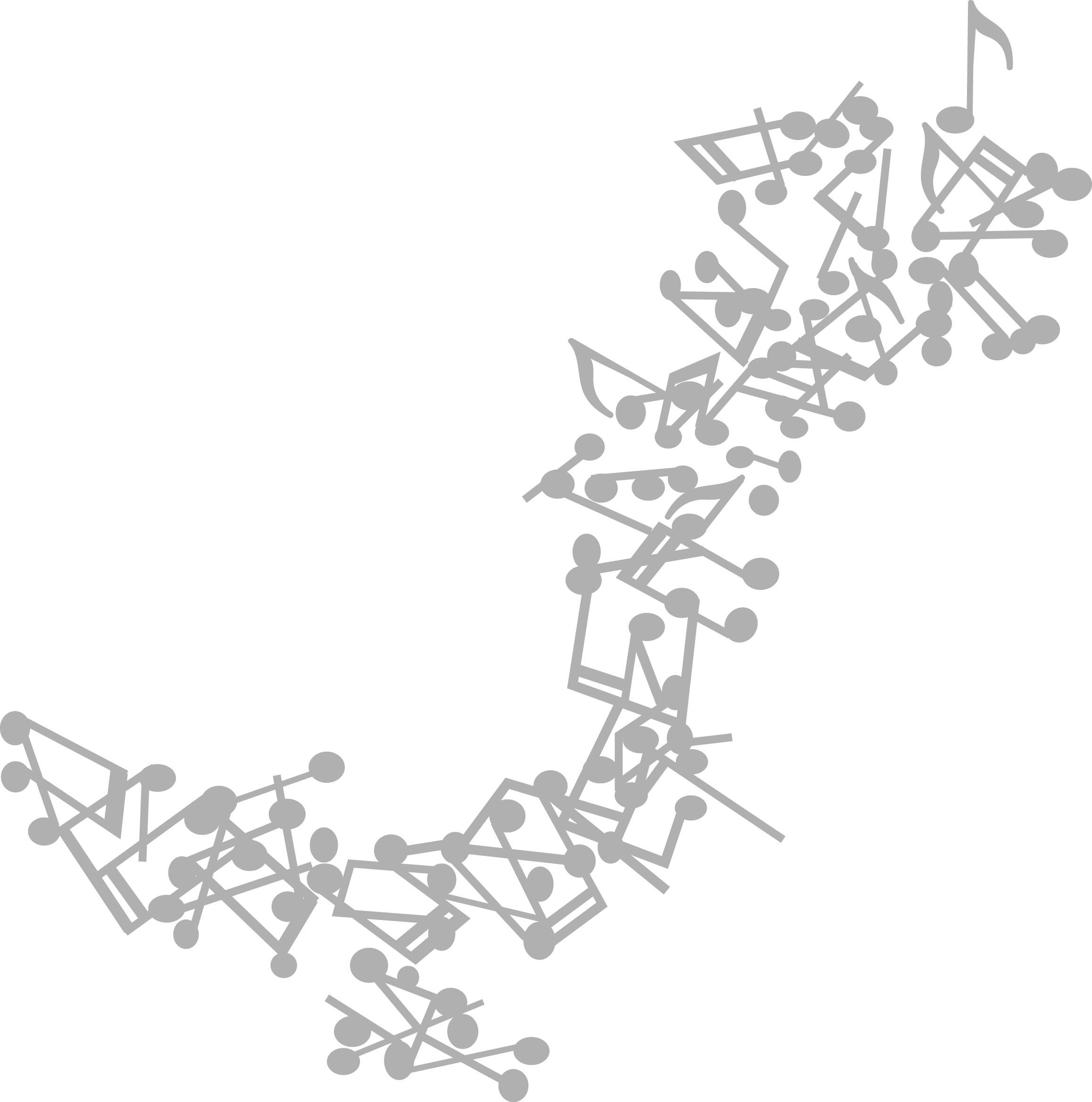 Learn Some Tips on Applying Thursday, January 11, 2024, at ConvocationApplication Deadline          Friday, February 9th, 2024, at 5:00 pmNo exceptions or extensionsAward letters will be emailed to successful applicants around March 8th.